Section A – Applicant detailsSection B – Project descriptionEntry fields will expand to fit text as required, however we do not expect the final form to exceed 8 pages in totalSection B1: Project summary:Section B2: Project details:Section C – Financial detailsTotal A must equal Total B* Volunteers can be costed as £10 per hour for unskilled (e.g. attending dry stone walling volunteer party); £20 per hour for skilled (e.g. leading hedge laying work party); £30 per hour for professional (e.g. solicitor).** 1 = Application in process 2 =Awaiting confirmation (please put decision date)  3= ConfirmedSection D – Declaration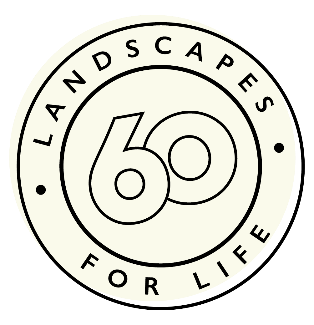 60th Anniversary FundApplication Form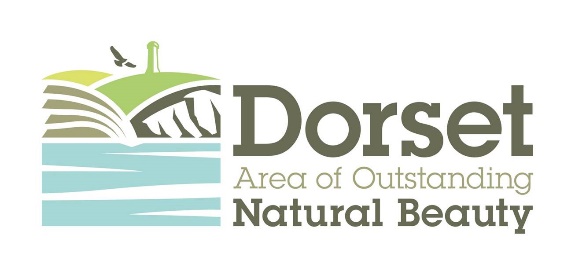 Name of your organisation/group/business:Name of your organisation/group/business:Name of your organisation/group/business:Name of your organisation/group/business:Char Valley Parish Council Char Valley Parish Council Char Valley Parish Council Char Valley Parish Council Project Title: Project Title: Project Title: Project Title: River Char Community ProjectRiver Char Community ProjectRiver Char Community ProjectRiver Char Community ProjectGrant Request (taken from Section C):Grant Request (taken from Section C):Grant Request (taken from Section C):Grant Request (taken from Section C):£1350£1350£1350£1350Main contact: Main contact: Main contact: Main contact: Kit Vaughan Kit Vaughan Kit Vaughan Kit Vaughan Position held:Position held:Position held:Position held:Councillor CVPCCouncillor CVPCCouncillor CVPCCouncillor CVPCContact address:Contact address:Contact address:Contact address:Prime Coppice, Glebelands Lane Whitchurch Canonicorum Bridport Prime Coppice, Glebelands Lane Whitchurch Canonicorum Bridport Prime Coppice, Glebelands Lane Whitchurch Canonicorum Bridport Prime Coppice, Glebelands Lane Whitchurch Canonicorum Bridport Postcode: DT6 6RPDT6 6RPDT6 6RPTelephone number:07778525816   01297489738 07778525816   01297489738 07778525816   01297489738 E-Mail address:kitclimate@gmail.comkitclimate@gmail.comkitclimate@gmail.comHow would you describe your organisation? (please tick)How would you describe your organisation? (please tick)How would you describe your organisation? (please tick)How would you describe your organisation? (please tick)Registered charityRegistration no: Company limited by guaranteeRegistration no: Company limited by sharesRegistration no:Community interest companyRegistration no:Unincorporated club or associationPublic sectorParish Council Parish Council Other (please specify) Is your project based within the Dorset AONB?Is your project based within the Dorset AONB?Yes	Yes	Is your organisation based within the Dorset AONB?Is your organisation based within the Dorset AONB?Yes	Yes	In no more than 200 words, please summarise your project:Please note, this will be the only part of the application form shared directly with the assessment panel.  This will be presented alongside the assessment of your application. Please do not exceed the word count, as it will be enforced.This is a 2-phase project – this funding application relates only to Phase 1.The River Char forms a major feature of the Marshwood Vale, running from the headwaters above Marshwood, through the vale and into the sea at Charmouth, which is a major visitor attraction. The river suffers from declining biodiversity, increasing agricultural run-off, mud from roads and land use, overflowing septic waste, overgrown bankside vegetation, algal blooms, low summer flow and high levels of flash flooding. There are concerns over the water quality (particularly faecal matter) and its health and quality for recreational purposes. Five warnings advising against swimming due to short term pollution were issued in 2018 for Charmouth West Beach with Environment Agency figures showing elevated levels of Intestinal Enterococci and Escherichia coli at the beach.Phase 1: A snapshot study is proposed to analyse existing data, identify key informants, bring stakeholders together and collate information to better understand key constraints on, and opportunities for, improving the river’s health and wellbeing. The study will conclude with a summary action plan report. Phase 2: The report would be used to further discussions and develop a full River Char Community Action Plan.Project location and coverage:River Char Catchment Area West Dorset from source to seaRiver Char Catchment Area West Dorset from source to seaIf the project is outside the AONB, how will the AONB benefit?If the project is outside the AONB, how will the AONB benefit?If the project is outside the AONB, how will the AONB benefit?Within AONB Within AONB Within AONB Proposed start date:January 15 2020January 15 2020Proposed end date:March 30 2020March 30 2020Please provide a summary of your project (describe the project as a whole.  This should cover all items/activities listed in Section C):Please provide a summary of your project (describe the project as a whole.  This should cover all items/activities listed in Section C):Please provide a summary of your project (describe the project as a whole.  This should cover all items/activities listed in Section C):Core activities  To prepare and produce a short report and PowerPoint presentation on the state of the River Char and constraints and opportunities for its future management.To collate, review, analyse and share existing secondary data sources, highlight gaps in the data and constraints and opportunities for future management and summarise them for the action plan report. Conduct ten short key informant interviews and one focus group discussion with key stakeholders to elicit key issues. Prepare some initial maps of the watercourse, paying attention to constraints and opportunities for future management including physical, land management options etc.To identify and summarise the key stakeholders and their contact details and respective roles in future management.To highlight similar examples of good practice in other catchments (e.g.AONB/DWT work on the River Asker)To summarise next steps for a Phase 2 community action plan for the River Char including low cost options, indicative budget and funding sources.Outputs A short report action plan of no more than ten pages including maps and annexes – to include lists of data sources, key stakeholders, summary of recommendations, funding sources and suggested next steps for a Phase 2 study PowerPoint presentation to key stakeholders at open meetingCore activities  To prepare and produce a short report and PowerPoint presentation on the state of the River Char and constraints and opportunities for its future management.To collate, review, analyse and share existing secondary data sources, highlight gaps in the data and constraints and opportunities for future management and summarise them for the action plan report. Conduct ten short key informant interviews and one focus group discussion with key stakeholders to elicit key issues. Prepare some initial maps of the watercourse, paying attention to constraints and opportunities for future management including physical, land management options etc.To identify and summarise the key stakeholders and their contact details and respective roles in future management.To highlight similar examples of good practice in other catchments (e.g.AONB/DWT work on the River Asker)To summarise next steps for a Phase 2 community action plan for the River Char including low cost options, indicative budget and funding sources.Outputs A short report action plan of no more than ten pages including maps and annexes – to include lists of data sources, key stakeholders, summary of recommendations, funding sources and suggested next steps for a Phase 2 study PowerPoint presentation to key stakeholders at open meetingCore activities  To prepare and produce a short report and PowerPoint presentation on the state of the River Char and constraints and opportunities for its future management.To collate, review, analyse and share existing secondary data sources, highlight gaps in the data and constraints and opportunities for future management and summarise them for the action plan report. Conduct ten short key informant interviews and one focus group discussion with key stakeholders to elicit key issues. Prepare some initial maps of the watercourse, paying attention to constraints and opportunities for future management including physical, land management options etc.To identify and summarise the key stakeholders and their contact details and respective roles in future management.To highlight similar examples of good practice in other catchments (e.g.AONB/DWT work on the River Asker)To summarise next steps for a Phase 2 community action plan for the River Char including low cost options, indicative budget and funding sources.Outputs A short report action plan of no more than ten pages including maps and annexes – to include lists of data sources, key stakeholders, summary of recommendations, funding sources and suggested next steps for a Phase 2 study PowerPoint presentation to key stakeholders at open meetingWill the grant be for:Will the grant be for:For a specific part of the project	Please explain what the grant money will be used for:Please explain what the grant money will be used for:Please explain what the grant money will be used for:To contribute to paying the fees of an environmental consultant to undertake the study and prepare the report, and the costs of holding the outreach meeting.To contribute to paying the fees of an environmental consultant to undertake the study and prepare the report, and the costs of holding the outreach meeting.To contribute to paying the fees of an environmental consultant to undertake the study and prepare the report, and the costs of holding the outreach meeting.Why the project is needed, and what level of community support does your project have (including evidence)?Why the project is needed, and what level of community support does your project have (including evidence)?Why the project is needed, and what level of community support does your project have (including evidence)?The River char is in a perilous state and yet it is the main ecological and environmental artery for the Marshwood vale – increasing collaboration and coordination by all relevant stakeholders and community members to enhance its wellbeing is possible but needs a catalyst. Our intention is that this report and study will be that catalyst. There is a high level of support from CVPC itself and, informally at this stage, from major landowners and residents, as well as schools and the local tourist industry – meaning that Phase 2 of the project can be fully community-led. Statutory bodies and agencies all of which are keen for a solutions-based approach.The River char is in a perilous state and yet it is the main ecological and environmental artery for the Marshwood vale – increasing collaboration and coordination by all relevant stakeholders and community members to enhance its wellbeing is possible but needs a catalyst. Our intention is that this report and study will be that catalyst. There is a high level of support from CVPC itself and, informally at this stage, from major landowners and residents, as well as schools and the local tourist industry – meaning that Phase 2 of the project can be fully community-led. Statutory bodies and agencies all of which are keen for a solutions-based approach.The River char is in a perilous state and yet it is the main ecological and environmental artery for the Marshwood vale – increasing collaboration and coordination by all relevant stakeholders and community members to enhance its wellbeing is possible but needs a catalyst. Our intention is that this report and study will be that catalyst. There is a high level of support from CVPC itself and, informally at this stage, from major landowners and residents, as well as schools and the local tourist industry – meaning that Phase 2 of the project can be fully community-led. Statutory bodies and agencies all of which are keen for a solutions-based approach.Who will benefit from the project?Who will benefit from the project?Who will benefit from the project?Everyone in the human community and wider ecosystem benefits! Tourists are attracted to a cleaner river and beach and tourist businesses benefit. Local families and children benefit from a cleaner, healthier river to swim or play in, walk beside and live alongside. Fish, birds, amphibians, insects and other wildlife can flourish in a healthier river system. Biodiversity is improved. The expected changes to sewage disposal and slurry management will also benefit the health and wellbeing of all residents and visitors. Schools and children can work together around a river project. Measures to reduce flooding and peak flow impacts will benefit all landowners and residents living near the river.Everyone in the human community and wider ecosystem benefits! Tourists are attracted to a cleaner river and beach and tourist businesses benefit. Local families and children benefit from a cleaner, healthier river to swim or play in, walk beside and live alongside. Fish, birds, amphibians, insects and other wildlife can flourish in a healthier river system. Biodiversity is improved. The expected changes to sewage disposal and slurry management will also benefit the health and wellbeing of all residents and visitors. Schools and children can work together around a river project. Measures to reduce flooding and peak flow impacts will benefit all landowners and residents living near the river.Everyone in the human community and wider ecosystem benefits! Tourists are attracted to a cleaner river and beach and tourist businesses benefit. Local families and children benefit from a cleaner, healthier river to swim or play in, walk beside and live alongside. Fish, birds, amphibians, insects and other wildlife can flourish in a healthier river system. Biodiversity is improved. The expected changes to sewage disposal and slurry management will also benefit the health and wellbeing of all residents and visitors. Schools and children can work together around a river project. Measures to reduce flooding and peak flow impacts will benefit all landowners and residents living near the river.How will your project continue after the funding has finished?How will your project continue after the funding has finished?How will your project continue after the funding has finished?The first phase will identify low cost options that can be delivered by parish councils e.g. providing information on cesspit renewals, volunteer work parties for river work and advocacy options but it will also identify other sources of funding and include an indicative budget for Phase 2.The first phase will identify low cost options that can be delivered by parish councils e.g. providing information on cesspit renewals, volunteer work parties for river work and advocacy options but it will also identify other sources of funding and include an indicative budget for Phase 2.The first phase will identify low cost options that can be delivered by parish councils e.g. providing information on cesspit renewals, volunteer work parties for river work and advocacy options but it will also identify other sources of funding and include an indicative budget for Phase 2.Which Dorset AONB Management Plan policies/objectives does your project link with & does it link with any other projects and or strategies?  If so, please give details:Which Dorset AONB Management Plan policies/objectives does your project link with & does it link with any other projects and or strategies?  If so, please give details:Which Dorset AONB Management Plan policies/objectives does your project link with & does it link with any other projects and or strategies?  If so, please give details:It links directly with nearly all of the AONB management objectives and will use a landscape approach to link across parish boundaries and could support other AONB projects such as the Wessex power line and work of the DWT. In addition it can feed into the climate emergency and local plans of the 3 main parish councils involved as well as other organisations including the Environment Agency and Wessex Water.Specific AONB objectives summarised from the management plan include:A1,2,3,4B1,2,3,4C1,2D 1,2,3,4It links directly with nearly all of the AONB management objectives and will use a landscape approach to link across parish boundaries and could support other AONB projects such as the Wessex power line and work of the DWT. In addition it can feed into the climate emergency and local plans of the 3 main parish councils involved as well as other organisations including the Environment Agency and Wessex Water.Specific AONB objectives summarised from the management plan include:A1,2,3,4B1,2,3,4C1,2D 1,2,3,4It links directly with nearly all of the AONB management objectives and will use a landscape approach to link across parish boundaries and could support other AONB projects such as the Wessex power line and work of the DWT. In addition it can feed into the climate emergency and local plans of the 3 main parish councils involved as well as other organisations including the Environment Agency and Wessex Water.Specific AONB objectives summarised from the management plan include:A1,2,3,4B1,2,3,4C1,2D 1,2,3,4Which of the Heritage Fund outcomes will this project help deliver?Which of the Heritage Fund outcomes will this project help deliver?Which of the Heritage Fund outcomes will this project help deliver?A wider range of people will be involved in heritageHeritage will be in better conditionHeritage will be identified and better explainedPeople will have developed skillsPeople will have learned about heritage, leading to change in ideas and actionsPeople will have greater wellbeingThe local area will be a better place to live, work or visitThe local economy will be boostedAlso under the governments 25 year action plan it will support Using and managing land sustainably Recovering nature and enhancing the beauty of landscapes Connecting people to the environment to improve health and wellbeing Increasing resource efficiency and reducing pollution and waste Securing clean, healthy, productive and biologically- diverse seas and oceansA wider range of people will be involved in heritageHeritage will be in better conditionHeritage will be identified and better explainedPeople will have developed skillsPeople will have learned about heritage, leading to change in ideas and actionsPeople will have greater wellbeingThe local area will be a better place to live, work or visitThe local economy will be boostedAlso under the governments 25 year action plan it will support Using and managing land sustainably Recovering nature and enhancing the beauty of landscapes Connecting people to the environment to improve health and wellbeing Increasing resource efficiency and reducing pollution and waste Securing clean, healthy, productive and biologically- diverse seas and oceansA wider range of people will be involved in heritageHeritage will be in better conditionHeritage will be identified and better explainedPeople will have developed skillsPeople will have learned about heritage, leading to change in ideas and actionsPeople will have greater wellbeingThe local area will be a better place to live, work or visitThe local economy will be boostedAlso under the governments 25 year action plan it will support Using and managing land sustainably Recovering nature and enhancing the beauty of landscapes Connecting people to the environment to improve health and wellbeing Increasing resource efficiency and reducing pollution and waste Securing clean, healthy, productive and biologically- diverse seas and oceansDo you have any partners in your project?  If so, please explain their role:Do you have any partners in your project?  If so, please explain their role:Do you have any partners in your project?  If so, please explain their role:The main driver is the CVPC but it is expected to engage and work with other parish councils, residents and statutory bodies.The main driver is the CVPC but it is expected to engage and work with other parish councils, residents and statutory bodies.The main driver is the CVPC but it is expected to engage and work with other parish councils, residents and statutory bodies.Have you obtained all the permissions you need to carry out your project?  If not, when do you expect to have those agreed?Have you obtained all the permissions you need to carry out your project?  If not, when do you expect to have those agreed?Have you obtained all the permissions you need to carry out your project?  If not, when do you expect to have those agreed?Yes Yes Yes Project CostsProject CostsProject CostsProject CostsList all items of expenditureIn kind*CashTotalConsultant support £ 200£ 1500£ 1700Report production costs £ 100£ 100£200Stakeholder report launch event meeting £100£ 100£200£££££££££Total A£ 400£ 1700£ 2100Other IncomeOther IncomeOther IncomeOther IncomeList all other sources of incomeIn kind *Cash **TotalCVPC contribution of cash and 20 hours of councillors time £ 400£ 350 £ 750 £££££££££Grant requestN/A£ 1350£1350Total B£ 400£1700£2100AUTHORISED SIGNATORY: This section must be signed by someone with the required authority (e.g. Chairperson).  An electronic signature is acceptable.I confirm that, to the best of my knowledge and belief, all the information in this application is true and correct.I confirm that I have read and accept the Terms and Conditions for this grant, available on the Dorset AONB website. AUTHORISED SIGNATORY: This section must be signed by someone with the required authority (e.g. Chairperson).  An electronic signature is acceptable.I confirm that, to the best of my knowledge and belief, all the information in this application is true and correct.I confirm that I have read and accept the Terms and Conditions for this grant, available on the Dorset AONB website. AUTHORISED SIGNATORY: This section must be signed by someone with the required authority (e.g. Chairperson).  An electronic signature is acceptable.I confirm that, to the best of my knowledge and belief, all the information in this application is true and correct.I confirm that I have read and accept the Terms and Conditions for this grant, available on the Dorset AONB website. AUTHORISED SIGNATORY: This section must be signed by someone with the required authority (e.g. Chairperson).  An electronic signature is acceptable.I confirm that, to the best of my knowledge and belief, all the information in this application is true and correct.I confirm that I have read and accept the Terms and Conditions for this grant, available on the Dorset AONB website. SignedPrint nameHilary JoycePositionChair person CVPCDate29/11/2009STAYING IN TOUCH:Whether your application is successful or not, we would like to keep in touch by sending you the Dorset AONB e-newsletter. Your details will stored safely and only be used for this purpose as detailed in our Privacy Policy.  Please indicate if your preferences below: STAYING IN TOUCH:Whether your application is successful or not, we would like to keep in touch by sending you the Dorset AONB e-newsletter. Your details will stored safely and only be used for this purpose as detailed in our Privacy Policy.  Please indicate if your preferences below: STAYING IN TOUCH:Whether your application is successful or not, we would like to keep in touch by sending you the Dorset AONB e-newsletter. Your details will stored safely and only be used for this purpose as detailed in our Privacy Policy.  Please indicate if your preferences below: STAYING IN TOUCH:Whether your application is successful or not, we would like to keep in touch by sending you the Dorset AONB e-newsletter. Your details will stored safely and only be used for this purpose as detailed in our Privacy Policy.  Please indicate if your preferences below: Please send me the Dorset AONB e-newsletter		I do not wish to receive the Dorset AONB e-newsletter	Please send me the Dorset AONB e-newsletter		I do not wish to receive the Dorset AONB e-newsletter	Please send me the Dorset AONB e-newsletter		I do not wish to receive the Dorset AONB e-newsletter	Please send me the Dorset AONB e-newsletter		I do not wish to receive the Dorset AONB e-newsletter	Dorset AONB 60th Anniversary Fund isSupported by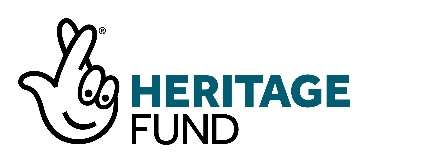 